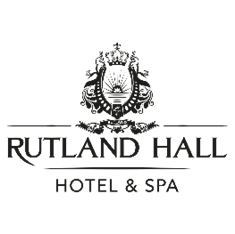 LEISURE MANAGERWe are excited to announce an opportunity for a dynamic and experienced Leisure Manager to join our team. In this role, you will lead our dedicated team in maintaining exceptional standards and delivering unparalleled guest experiences across our diverse leisure facilities, including the gym, swimming pool, pitch and putt, and more. The successful candidate will play a pivotal role in maximising revenue, fostering customer loyalty, and ensuring the profitability of our leisure department. Moreover, this position comes at an exciting stage as we have plans for redevelopment and numerous positive changes on the horizon.Key Responsibilities:Lead all facets of the leisure club, prioritising operational excellence across all areas.Manage day-to-day operations of the Leisure department, including swimming pool, gym, and reception/administration.Cultivate strong relationships with both members and guests, embodying our commitment to exceptional service.Oversee health and safety protocols in the swimming pool & fitness suite environment, ensuring compliance with regulations.Develop and implement a clear vision for the leisure business, driving financial viability and profitability.Conduct team appraisals and facilitate personal development initiatives.Assist in recruitment and team management activities, maintaining optimal staffing levels.Act as the Health & Safety Coordinator, managing risk assessments, COSHH assessments, and safety inspections.Ensure adherence to operational procedures and standards, including maintenance of equipment and documentation.Collaborate with the hotel management team to support broader property initiatives when necessary.Qualifications and Skills:Proven experience in leisure management or a related field.Strong leadership abilities with a focus on fostering a positive team culture.Excellent communication and interpersonal skills.Sound understanding of health and safety regulations and best practices.Ability to manage multiple tasks and priorities effectively.Proficiency in administration and staff scheduling.First aid certification is preferred.Demonstrated commitment to delivering exceptional guest experiences.What we offer:Hospitality is all about looking after people and we are committed to our people. We work hard to ensure you can enjoy your job and feel well rewarded and supported: £27,000 to £28,000 per annum, paid monthly 40 hours per week excluding breaks, shifts working 5 out of 7 days which can include weekends and bank holidays28 days holiday per annum, (increasing with length of service to a maximum of 33)Uniform providedDiscount schemesFree car parkingColleague food while on duty24-hour access to Employee Assistant ProgrammeInterested? send us your CV and application now! By applying for this role, you are consenting for us to hold and process your data in compliance with the General Data Protection Regulations. If you have any questions or wish to exercise your right to access, erase or restrict the holding or processing of your data please contact us and we will respond to your query as soon as possible.